«Что за прелесть эти сказки!»Викторина по сказкам Александра Сергеевича Пушкина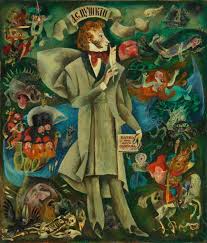                    Выполнила : Кравцова С.Н.                                       МКОУ(С)КШ№107Цели:   1. Закрепить у учащихся знание сказок А. С. Пушкина.               2. Развивать образное мышление, память, речь.               3. Прививать интерес к русской литературе, творчеству поэта.Оборудование: Портрет А. С. Пушкина, картины из сказок, рисунки учащихся  из сказок А.С. Пушкина, « Черный ящик» с вещами : зеркало,  яблоко.                                                Ход мероприятияВступительное слово учителя: А. С. Пушкин! Это имя приходит к нам в раннем  детстве с колыбели. Трудно найти человека, который бы не любил замечательные произведения русского поэта. Сегодня мы проведем викторину по сказкам А.С.Пушкина, встретимся с полюбившимися героями.Разминка Вставить пропущенные слова:Учитель: Нашу викторину я предлагаю начать со всеми известными строками «У лукоморья дуб зеленый…» Я буду читать это стихотворение, а вы должны досказать пропущенные слова.У лукоморья ------     --------;
--------  цепь на ------ том:
И днём и ночью кот учёный------  ------
Всё ходит по ------   ------;
Идёт направо — ------  ------,
Налево — ------  говорит.
Там чудеса: там  --------   --------,
--------   на ветвях сидит;
Там на неведомых --------Следы невиданных ---------;
Избушка там на --------  -------
Стоит без ------, без ------.
Конкурс «Лучший знаток сказок» Назовите сказку, из которой взяты эти строки:1.Жил старик со своею старухой У самого синего моря;Они жили в ветхой землянке ровтридцать лет и три года.Старик ловил неводом рыбу,Старуха пряла свою пряжу.  ( «Сказка о рыбаке и рыбке»)2.Три девицы под окномПряли поздно вечерком.   (« Сказка  о царе  Салтане»)3.Нужен мне работник:Повар, конюх и плотникГде найти  такогоСлужителя не слишком дорогого?   (« Сказка о попе и о работнике его Балде»)4.Я ль на свете всех милееВсех румяней и белее?  ( « Сказка о мёртвой царевне и о семи богатырях»)Конкур« Узнайте сказку по следующим словам»Откуп,  дурачина,  корыто, старуха, изба, рыбка.  ( «Сказка о рыбаке и рыбке»)Базар,  лошадь, жадность, работа, повар, плотник, оброк, море.  ( «Сказка о попе и о работнике его Балде»)Царь, сёстры, бочка, остров, лебедь, богатыри, белка, свадьба, расплата.  ( « Сказка о царе  Салтане»…)Терем, зеркальце,  путь – дорога, месяц, ветер, свадьба.  ( « Сказка  о мёртвой царевне и о семи богатырях»)Петушок, рать, воеводы, мудрец, шатёр, звездочёт.  (« Сказка о золотом петушке»)Конкурс «Узнай героя»1.Спит себе на соломе,Ест за четверых,Работает за семерых.  (Балда)   2.Высока, стройна,  бела,И умом, и всем взяла.Но зато горда, ломлива,Своенравна и ревнива. (Мачеха)3.Месяц под косой блестит, А во лбу звезда горит.А сама-то величава, выступает будто пава.                                             (Царевна-лебедь)4.За столом сидит она царицей,Служат ей бояре и дворяне,Наливают ей заморские вина. (Старуха)5.Белолица, черноброва,Нрава кроткого такого (Царевна)Конкурс «От кого пришла телеграмма» Учитель. Сегодня утром, когда я пришла в школу, почтальон принес телеграммы. Ваша задача отгадать, от кого они.« Приеду с подарками, так как наткала полотна. Встречайте»«Ветер весело шумит, судно весело бежит. Ждите нас, скоро будем»«Прибуду к вам, как только найду работника»«Не могу к вам прибыть, так как требую оброк с чертей»Конкурс «Черный ящик»(Для конкурса используется небольшой ящик, который раскрашен в чёрный цвет. Ребятам нужно угадать, что лежит внутри ящика. )Учитель. Перед вами черный ящик. В нем лежат предметы, которые сыграли важную роль в судьбе героев сказок.1.В этом ящике лежит предмет внешне привлекательный, аппетитный, но, как стало известно из одной сказки А.С.Пушкина,  смертельно опасный для жизни. Назовите этот предмет.2. В этом ящике лежит предмет, который можно назвать главным действующим (хотя и неподвижным)  лицом, так как он, всегда говоря правду, повлиял на судьбы героев сказки. К  сожалению, предмет был разбит одной  из героинь.3. В черном ящике лежит предмет, который помог Балде справиться с чертями.4.В этом ящике лежит предмет, который выполнял капризы жены рыбака.Конкурс « Назвать чувства, которые герои испытывают в данной ситуации».«А поп, завидя Балду, вскакивает,За попадью прячется…» ( Испуг, страх)«В кухне злится повариза,Плачет у станка ткачиха,И завидуют онеГосударевой жене» (Злость, зависть)« Удивился старик, испугался, Он рыбачил 30 лет и три годаИ не слыхивал, чтобы рыба говорила»  (Удивление, испуг)« И царица хохотать, И плечами пожимать, И подмигивать глазами, И прищелкивать перстами, И вертеться, подбочась,Гордо в зеркальце глядясь. ( Радость)Конкурс  «Бюро находок»Учитель. Не волнуйтесь понапрасну
Ни за что и никогда,
Если что-то потеряли,
Ну подумаешь - беда!Если все-таки случится
Потерять вам что-нибудь,
Вы тогда в бюро находок
Не забудьте заглянуть!Ребята, ваша задача отгадать :из какой сказки предметы  и кто их потерял?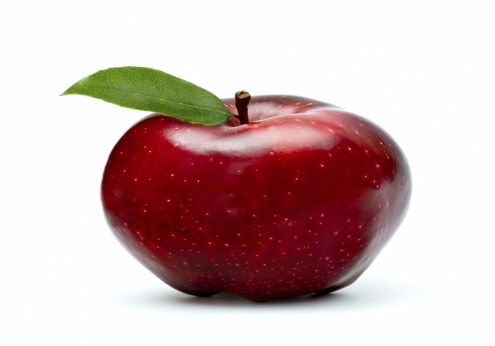 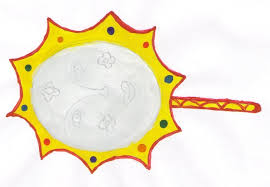 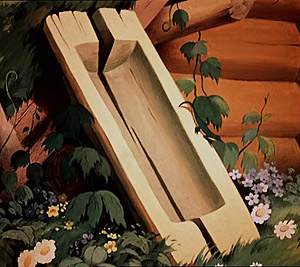 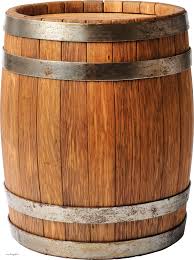 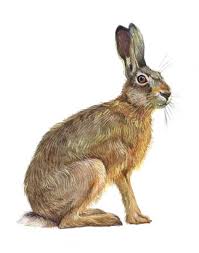 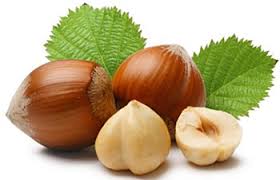  Конкурс «Рыбалка или Золотая рыбка»Учитель. Дорогие ребята. Я предлагавам отправиться на рыбалку. Но рыбалка будет необыкновенная: вам нужно поймать на удочку рыбку и ответить на вопрос, который вам задаст золотая рыбка.(Удочка с магнитом, шаблон озера с рыбками)Учащиеся по очереди «ловят» рыбку. На каждой рыбке написан вопрос.Ребёнок вслух зачитывает вопрос и отвечает.1.Как звали царя из «Сказки о золотом петушке»?2.Как звали сына царя Салтана?3.У кого в тереме гостила пропавшая царевна?4.Сколько сыновей было у царя Дадона?5. За какую плату согласился работать Балда?6.Как Балда перехитрил бесенка в первый раз?7.К кому обращался королевич Елисей в поисках царевны?8.Кто предупреждал царя Дадона о предстоящей беде?Конкурс «Найди ошибки»Учитель. Я надеюсь, вы очень внимательно читали сказки и поэтому вам не составит труда найти ошибки, закравшиеся в сказки.1.Темной ночки ЕлисейДождался в тоске своей.Только месяц показался,Он за ним с мольбой погнался:«Братец мой любимый, Устал, бедняжка, отдохни, родимый»2.Пошёл старик к синему морю(Неспокойно синее море)Стал он кликать золотую рыбку,Приплыла к нему рыбка, спросила:« Я ль на свете всех милее…»3.Жил старик со своею старухойУ самого дремучего леса.Они жили в ветхой землянкеРовно тридцать лет и три года.4.В тот же день царица злая,Доброй вести поджидая, Втайне зеркальце взялаИ вопрос свой задала:«Здравствуй, князь ты мой прекрасный,Что ж ты тих, как день ненастный?»Конкурс « Кто подал  объявления»- Ребята, а сейчас вам предстоит узнать адрес героев сказок, которые предлагают свои услуги. Смотрите, не ошибитесь!
- 
Конкурс «Озвучка»Молодцы, ребята, всё у вас получается, а сейчас очень интересное задание, оно состоит в том, что вам нужно посмотреть на сюжетную картинку, вспомнить сказку, героя и произвести озвучку этого момента.Учитель: Мы побывали в прекрасной стране Пушкинских сказок, наше занятие подошло к концу. И мы ещё не раз встретимся с ними. Я надеюсь, что вам еще и еще раз захочется слушать и перечитывать эти сказки, брать пример с положительных героев его произведений. . В заключении давайте вспомним, какими словами заканчиваются сказки.И я там был…Сказка-ложь…Предлагаю свои услуги:
Работаю за семерых.
Могу: работать за семерых,запрягать лошадь, топить печь, варить кашу, нянчить детей.
Мой адрес: («Сказка о попе и работнике его Балде» Балда.)
-Тем, кто интересуется жилплощадью! Сдаю на лето свою горницу за умеренную плату. В горнице имеются:  лавки, крытые ковром, стол дубовый, печь с лежанкой изразцовой.
Мой адрес: («Сказка о мертвой царевне и о семи богатырях».)
Тем, кто не может утром проснуться по звону будильника,
предлагаем приобрести петушка из чистого золота, который выручит вас всегда и везде.
Адрес: («Сказка о золотом петушке».)
Тем, кто желает поменять старое, разбитое корыто на новое или квартиру на новый дом? Обращаться…
К золотой рыбке из «Сказки о рыбаке и рыбке».
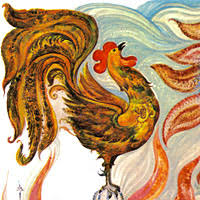 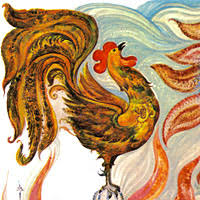 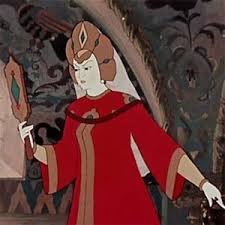 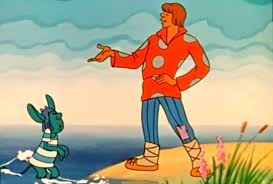 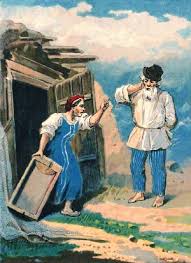 («Кири-ку-ку. Царствуй, лежа на боку».)«Сказка о золотом петушке»Свет мой, зеркальце! Скажи,Да всю правду доложи:Я ль на свете всех милее, Всех румяней и белее?)«Здравствуй, Балда мужичок;Какой тебе надобен оброк?Об оброке век мы не слыхали,Не было чертям такой печали.
«Дурачина ты, простофиля!Не умел ты взять выкупа с рыбки!Хоть бы взял ты с неё корыто,Наше – то совсем раскололось».